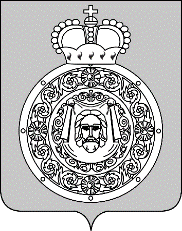 Администрациягородского округа ВоскресенскМосковской областиП О С Т А Н О В Л Е Н И Е__________________ № ________________ Об утверждении размера платы для физических и юридических лиц за услуги (работы), относящиеся к основным видам деятельности муниципального бюджетного учреждения «Воскресенский спортивный комплекс «Химик», подведомственного Управлению по физической культуре, спорту и работе с молодежью Администрации городского округа Воскресенск Московской областиВ соответствии с Порядком определения платы для физических и юридических лиц за услуги (работы), относящиеся к основным видам деятельности муниципальных учреждений городского округа Воскресенск Московской области, оказываемые ими сверх установленного муниципального задания, а также в случаях, определенных федеральными законами, в пределах установленного муниципального задания и за услуги (работы), относящиеся к основным видам деятельности муниципальных казенных учреждений городского округа Воскресенск Московской области, утвержденным постановлением Администрации городского округа Воскресенск Московской области от 23.12.2019 № 39 (с изменениями от 07.11.2022 № 5822, от 23.12.2022 № 6810, от 14.06.2023 № 3190, от 18.07.2023 №3914), ПОСТАНОВЛЯЮ:1. Утвердить размер платы для физических и юридических лиц за услуги (работы), относящиеся к основным видам деятельности муниципального бюджетного учреждения «Воскресенский спортивный комплекс «Химик». (Приложение.)2. Опубликовать настоящее постановление в периодическом печатном издании «Фактор-инфо» и разместить на официальном сайте городского округа Воскресенск.3. Контроль за исполнением настоящего постановления возложить на заместителя Главы Администрации городского округа Воскресенск Коротееву О.С. Глава городского округа Воскресенск 					                             А.В. МалкинРазмер платы для физических и юридических лиц за услуги, относящиеся к основным видам деятельности муниципального бюджетного учреждения «Воскресенский спортивный комплекс «Химик»Структурное подразделение «Спортивный клуб «Химик»Структурное подразделение «Дворец водного спорта «Дельфин»			В стоимость услуги входит НДС в размере 20%Утвержденпостановлением Администрации городского округа Воскресенск Московской областиот _________________ № __________№ п/пНаименование услугЕдиница измеренияСтоимость с НДС (руб.)Ледовое поле ЛДС «Подмосковье» / ФОК с крытым каткомЛедовое поле ЛДС «Подмосковье» / ФОК с крытым каткомЛедовое поле ЛДС «Подмосковье» / ФОК с крытым каткомЛедовое поле ЛДС «Подмосковье» / ФОК с крытым катком1.1.Предоставление ледовой арены ЛДС «Подмосковье» («Химик») для соревновательного процесса (2 раздевалки, судейская, табло, микрофоны)час15 600,00 1.2.Предоставление ледовой арены ЛДС «Подмосковье» для тренировочного процесса (1 раздевалка) с 06.00 час. до 22.00 час. час12 400,00 1.3.Предоставление ледовой арены ЛДС «Подмосковье» для тренировочного процесса (1 раздевалка) с 22.00 час. до 06.00 час.час9 230,00 1.4.Предоставление ледовой арены ФОК с крытым катком для соревновательного процесса (2 раздевалки, судейская, табло, микрофоны)час10 750,001.5.Предоставление ледовой арены ФОК с крытым катком для тренировочного процесса (1 раздевалка) с 06.00 час. до 22.00 час.час9 600,001.6.Предоставление ледовой арены ФОК с крытым катком для тренировочного процесса (1 раздевалка) с 22.00 час. до 06.00 час.час7 800,00Массовое катание на льдуМассовое катание на льдуМассовое катание на льдуМассовое катание на льду2.1.Предоставление ледовой арены ФОКа с крытым катком для массового катания (взрослые и дети от 10 лет)чел/час265,002.2.Предоставление ледовой арены ФОКа с крытым катком для массового катания (дети до 10 лет)чел/час135,003. Предоставление спортивного зала3. Предоставление спортивного зала3. Предоставление спортивного зала3. Предоставление спортивного зала3.1.Предоставление спортивного зала ФОКа с крытым катком для соревновательного процесса (2 раздевалки)час3 500,00 3.2.Предоставление спортивного зала ФОКа с крытым катком для тренировочного процесса (1 раздевалка)час3 250,003.3.Предоставление спортивного зала Спортивного корпуса для соревновательного процесса (2 раздевалки)час4 200,003.4.Предоставление спортивного зала Спортивного корпуса для тренировочного процесса (1 раздевалка)час3 450,003.5.Разовое занятие в группе (от 15 человек) в секции по виду спорта в спортивном зале ФОКа с крытым катком, 1 занятиечел/45мин250,003.6.Разовое занятие в группе (от 15 человек) в секции по виду спорта в спортивном зале Спортивного корпуса, 1 занятиечел/45мин250,004. Предоставление специализированного боксерского зала4. Предоставление специализированного боксерского зала4. Предоставление специализированного боксерского зала4. Предоставление специализированного боксерского зала4.1.Предоставление оборудованного боксерского зала ЛДС «Подмосковье» («Химик») для тренировочного процесса (1 раздевалка)»час3 500,00 4.2.Разовое занятие в группе (от 10 человек) в секции по виду спорта в оборудованном боксерском зале ЛДС «Подмосковье» («Химик»)», 1 занятиечел/45мин250,005. Предоставление плоскостных сооружений5. Предоставление плоскостных сооружений5. Предоставление плоскостных сооружений5. Предоставление плоскостных сооружений5.1.Предоставление стадиона для тренировочного процесса(1 раздевалка)час3 450,00 5.2.Предоставление стадиона для соревновательного процесса(2 раздевалки)час4 300,00 5.3.Предоставление футбольного поля с искусственным травяным покрытием размером 42*25 м (с 16.00 час до 08.00 час.)час2 650,00 5.4.Предоставление футбольного поля с искусственным травяным покрытием размером 42*25 м (с 08.00 час до 16.00 час.)час2 350,00 5.5.Предоставление легкоатлетического секторачас2 650,00 5.6.Предоставление универсальной хоккейной площадкичас2 600,00 6. Предоставление помещений 6. Предоставление помещений 6. Предоставление помещений 6. Предоставление помещений 6.1.Предоставление дополнительного помещения, оборудованного душевой и санузлом (раздевалки, тренерской, судейской) в ЛДС «Подмосковье» («Химик»)час2 000,006.2.Предоставление дополнительного помещения, оборудованного душевой и санузлом (раздевалки, тренерской, судейской) в ФОКе с крытым каткомчас2 000,006.3.Предоставление дополнительного помещения, оборудованного душевой и санузлом (раздевалки, судейской, тренерской) в Спортивном корпусечас980,00№п/'пНаименование услугЕдиница измеренияСтоимость с НДС (руб.)Стоимость с НДС (руб.)№п/'пНаименование услугЕдиница измеренияДля взрослыхДля детей до 16 лет и всех инвалидов (подтверждающие документы)Предоставление услуг по разовым билетамПредоставление услуг по разовым билетамПредоставление услуг по разовым билетамПредоставление услуг по разовым билетамПредоставление услуг по разовым билетам1.1Плавание в большом плавательном бассейне с 06.15 по 13.001 чел./45 мин.190,0095,001.2Плавание в большом плавательном бассейне с 13.45 по 22.301 чел./45 мин.300,00150,001.3Плавание в учебном бассейне с 08.15 по 22.30 1 чел./45 мин.210,00105,001.4Плавание в учебном бассейне с 08.15 по 22.30 (комплексный билет – ребенок от 7 лет + взрослый)2 чел./45 мин.320,00320,001.5Плавание в детском бассейне с 08.15 по 22.30 (дети до 7 лет) 1 чел./45 мин.-100,001.6Плавание в детском бассейне с 08.15 по 22.30 (комплексный билет – ребенок до 7 лет + взрослый)2 чел./45 мин.265,00265,001.7Занятия в тренажерном зале с 07.00 до 22.001 чел./60 мин.180,00-Предоставление услуг по абонементамПредоставление услуг по абонементамПредоставление услуг по абонементамПредоставление услуг по абонементамПредоставление услуг по абонементам2.1Плавание в большом плавательном бассейне:4 посещения8 посещений12 посещений1 чел./45 мин.1 чел./45 мин.1 чел./45 мин.960,001 700,002 300,00480,00850,001 150,002.2Плавание в учебном бассейне:4 посещения8 посещений12 посещений1 чел./45 мин.1 чел./45 мин.1 чел./45 мин.800,001 470,002 260,00400,00735,001 130,002.3Плавание в детском бассейне (дети до 7 лет)4 посещения8 посещений12 посещений1 чел./45 мин.1 чел./45 мин.1 чел./45 мин.350,00680,001030,00350,00680,001030,002.4Занятия в тренажерном зале:4 посещения8 посещений12 посещений1 чел./60 мин.1 чел./60 мин.1 чел./60 мин.680,001 360,001 920,00340,00680,00960,00Предоставление в пользованиеПредоставление в пользованиеПредоставление в пользованиеПредоставление в пользованиеПредоставление в пользование3.1Одной дорожки (50м) большого плавательного бассейна (не более 12 человек) с 06.15 до 13.0045 мин.1 920,00960,003.2Одной дорожки (25м) большого плавательного бассейна (не более 12 человек) с 06.15 до 13.0045 мин.960,00480,003.3Одной дорожки (50м) большого плавательного бассейна (не более 12 человек) с 13.45 до 22.3045 мин.3 200,001 600,003.4Одной дорожки (25м) большого плавательного бассейна (не более 12 человек) с 13.45 до 22.3045 мин.1 600,00800,003.5Всех дорожек большого плавательного бассейна для проведения спортивно – массовых мероприятий с 06.15 до 22.3045 минут17 000,0017 000,003.6Учебного бассейна (не более 14 человек) с 08.15 по 22.3045 мин2 900,001 450,003.7Детского бассейна (не более 10 человек) с 08.15 по 22.3045 мин1 400,001 400,003.8Большого спортивного зала с 07.00 до 22.00 (до 29 человек)60 мин.3 600,001 800,003.9Тренажерного зала с 07.00 до 22.00 (до 15 человек)60 мин.2 900,001 450,003.10Зала для проведения сухих тренировок с 07.00 до 22.00 (до 16 человек)60 мин2 350,00	1 175,00